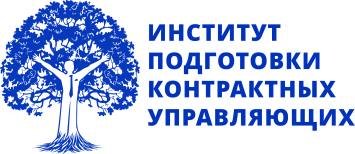 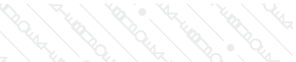 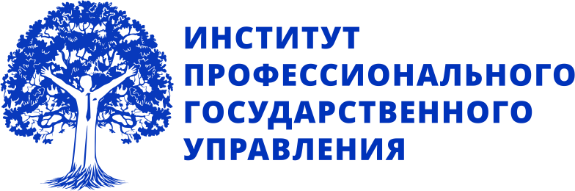 Организация заключающая договор на обучение:Список слушателей направляемых на обучение:               *- направить скан документа о высшем/среднем профессиональном образовании1. Точное наименование организации полное и краткое (для указания в документах на оплату)2. Юридический/Почтовый адрес с указанием  индекса (для указания в договоре)3. Ф.И.О. (полностью) руководителя (в родительном падеже)4. Должность руководителя / На основании чего действует(обязательно – для составления договора!)5. ИНН/КПП6. Банковские реквизиты организации (для указания в договоре)7. Код города и номер телефона организации8. Код города и номер телефона бухгалтерии 9. Адрес электронной почты 10. Контактное лицо (ФИО полностью) и номер мобильного телефона (для оперативного решения рабочих моментов)№Фамилия, Имя, Отчество (полностью)Дата рождения (дд.мм.гггг.)Уровень образования (высшее/среднее проф.)*ДолжностьКонтактный телефон (мобильный)Адрес личной эл. почты(для активации личного кабинета)Программа обучения(кол-во часов.)Вид обучения             (выделить нужное цветом)Вид обучения             (выделить нужное цветом)№Фамилия, Имя, Отчество (полностью)Дата рождения (дд.мм.гггг.)Уровень образования (высшее/среднее проф.)*ДолжностьКонтактный телефон (мобильный)Адрес личной эл. почты(для активации личного кабинета)Программа обучения(кол-во часов.)Очно-заочное    Дистанционное